Attachment E Screens Retrieving and Refileing Records State Unintentional Drug Overdose Reporting System (SUDORS)Form ApprovedOMB No. xxx-xxxExp. Date: x/xx/xxxxIntroductionThis document displays the screens that abstractors use to enter required data elements. The variable name associated with each data entry field is provided to help users interpret and analyze the data.1.0 Demographic Variables1.1 Demographics, Race, and Ethnicity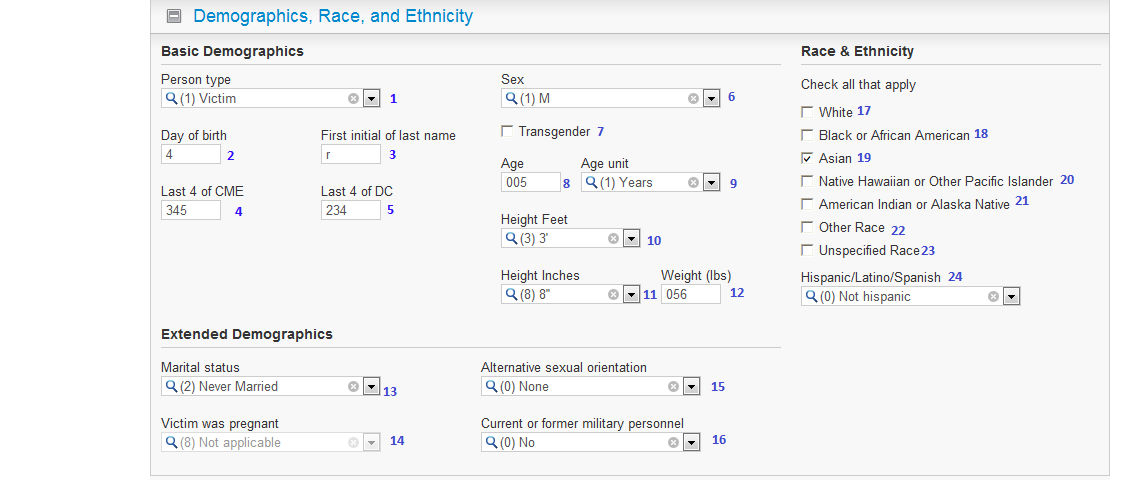 1.2 Place of Residence, Birthplace, Industry, Occupation, and Education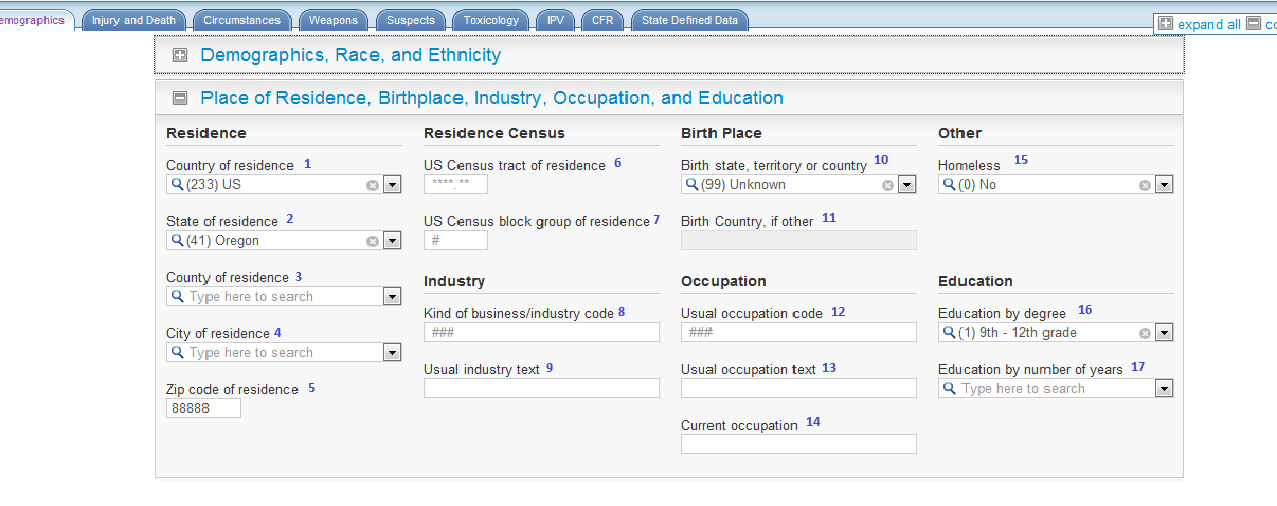 2.0 Injury and Death2.1 Injury Locations, Time, and Events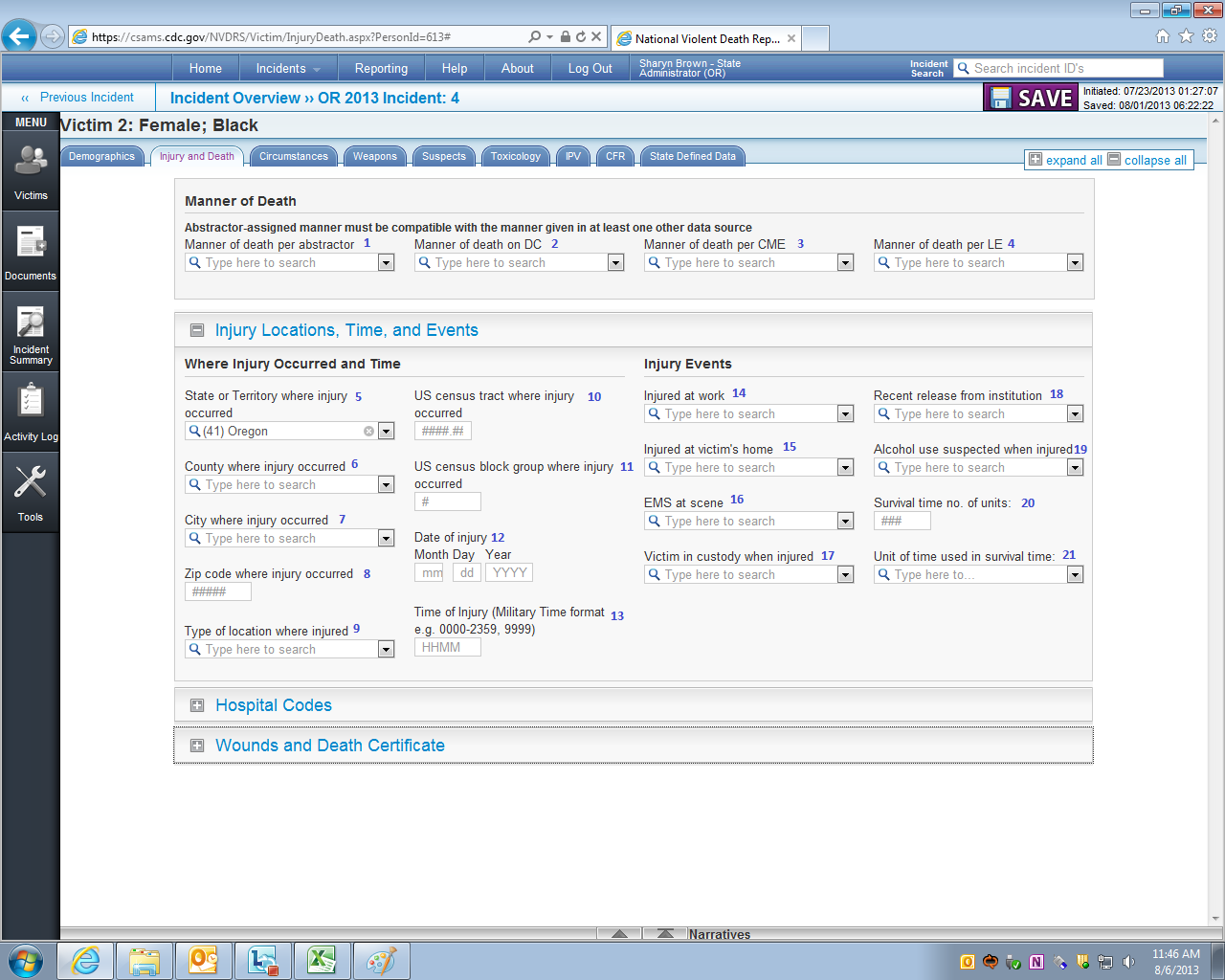 2.2 Hospital Codes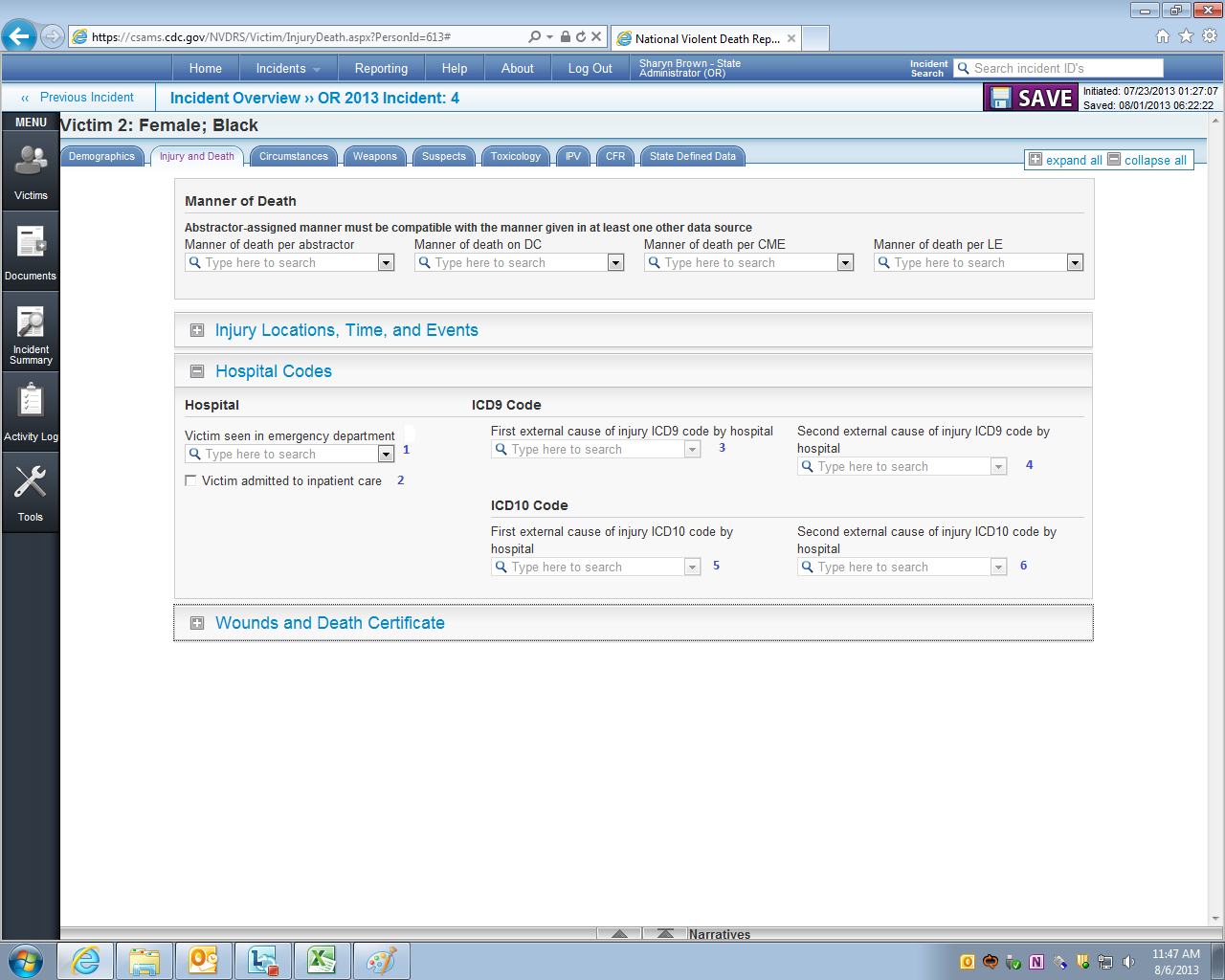 2.3 Underlying Cause of Death & Location of Death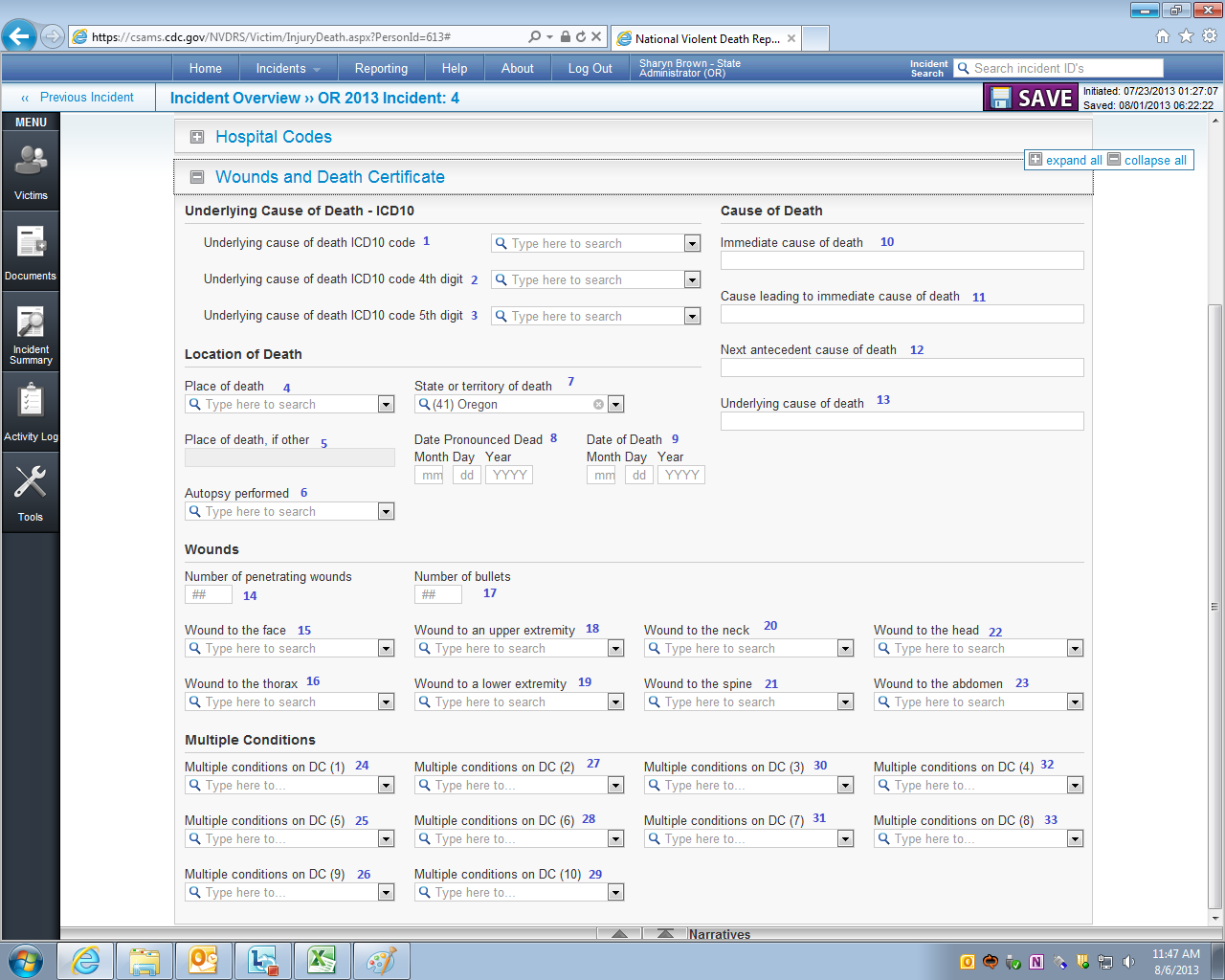 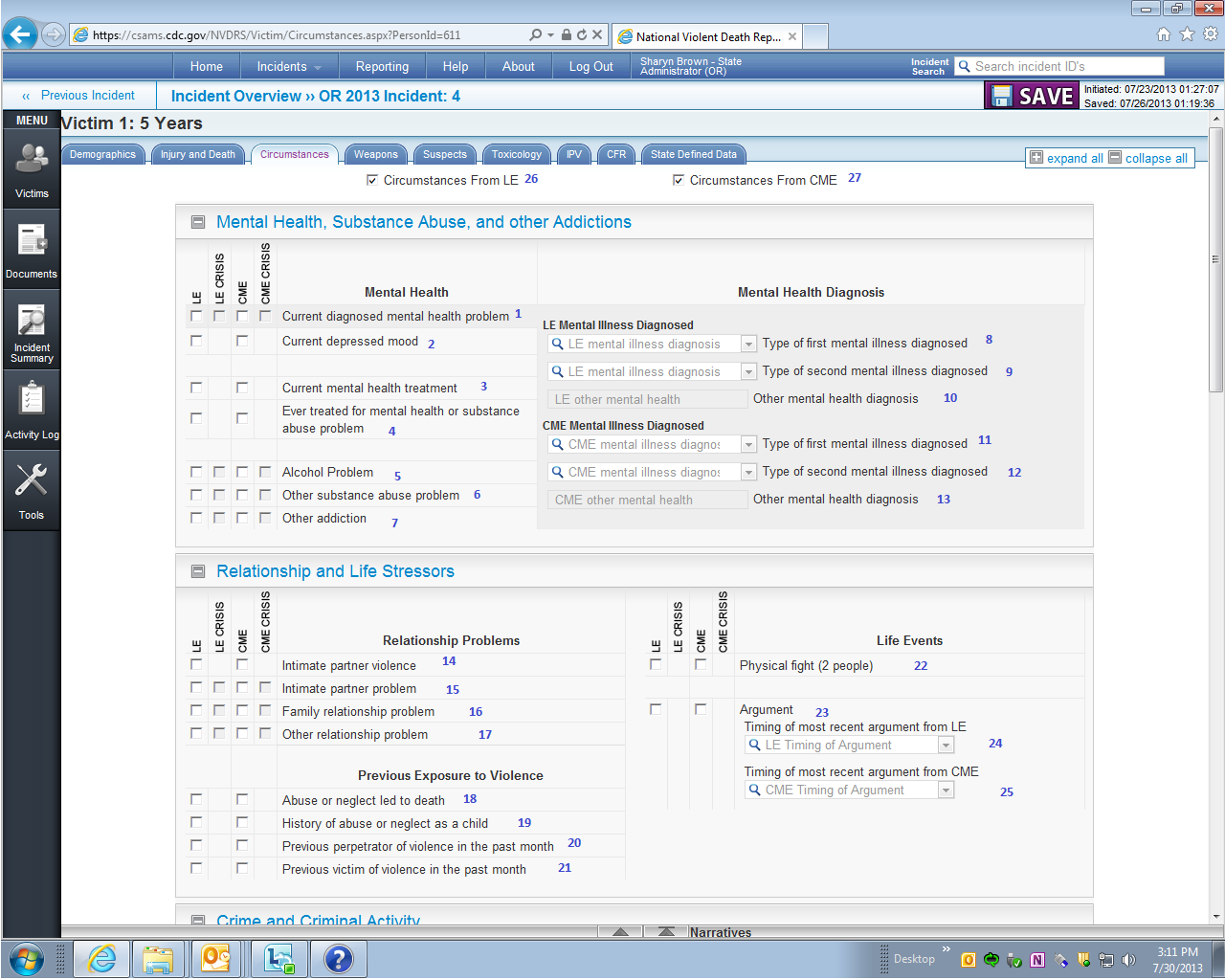 3.2 Manner Specific Circumstances for Suicide Deaths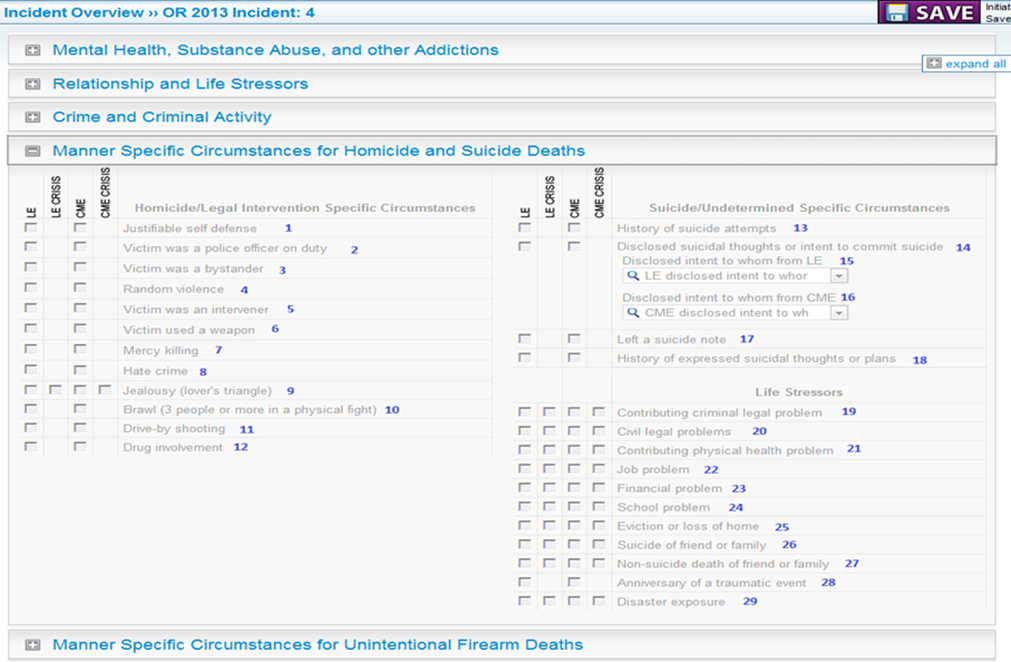 3.3 Other Circumstances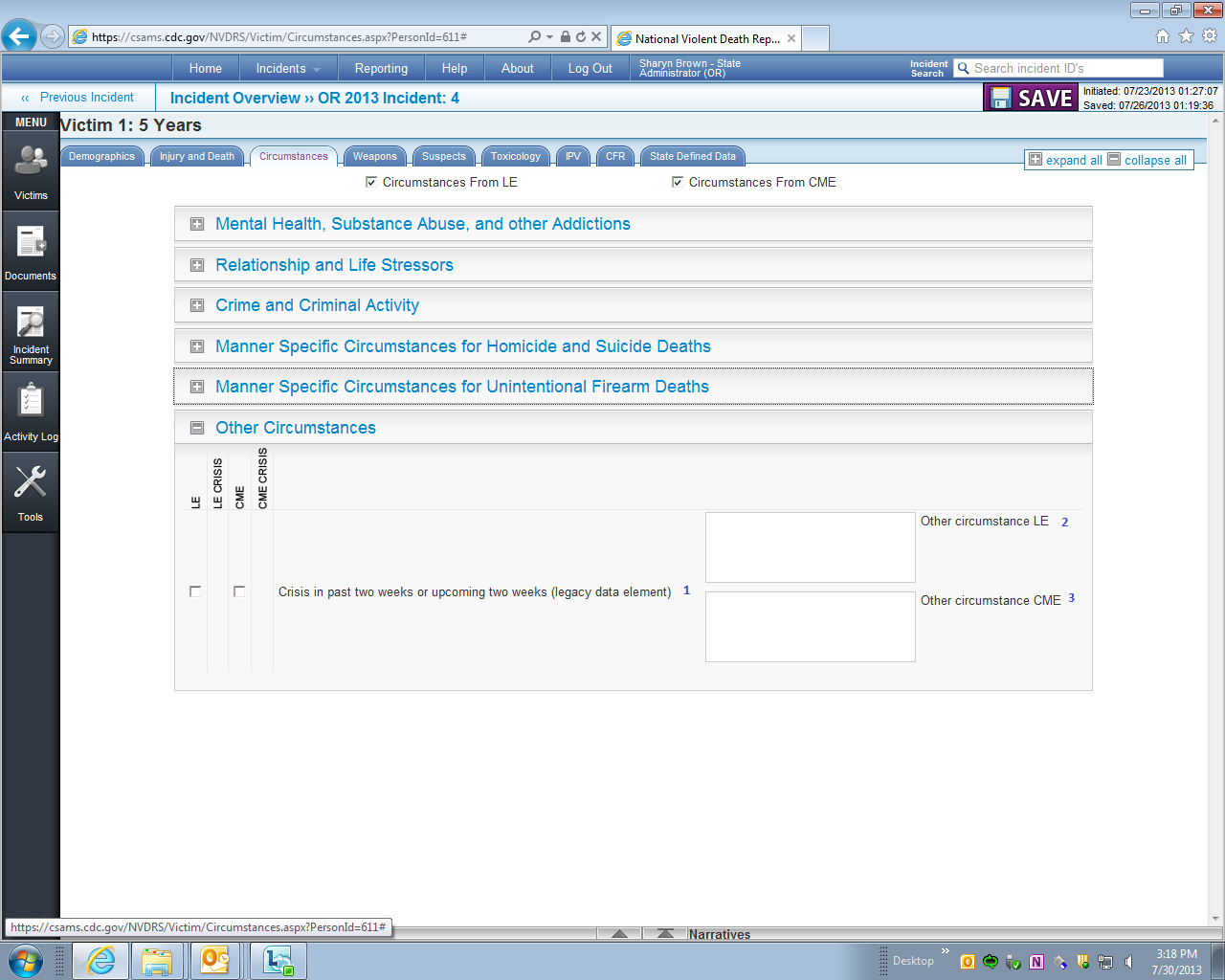 4.0 Toxicology4.1 Toxicology Specimen Date & Toxicology Findings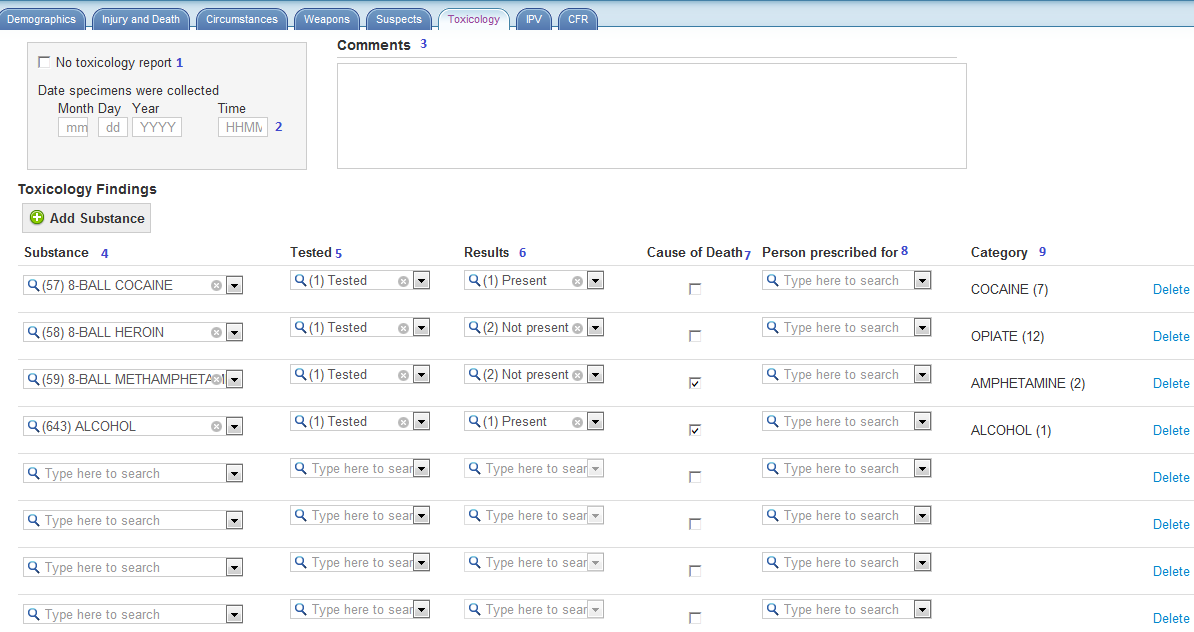 4.2 Toxicology Summary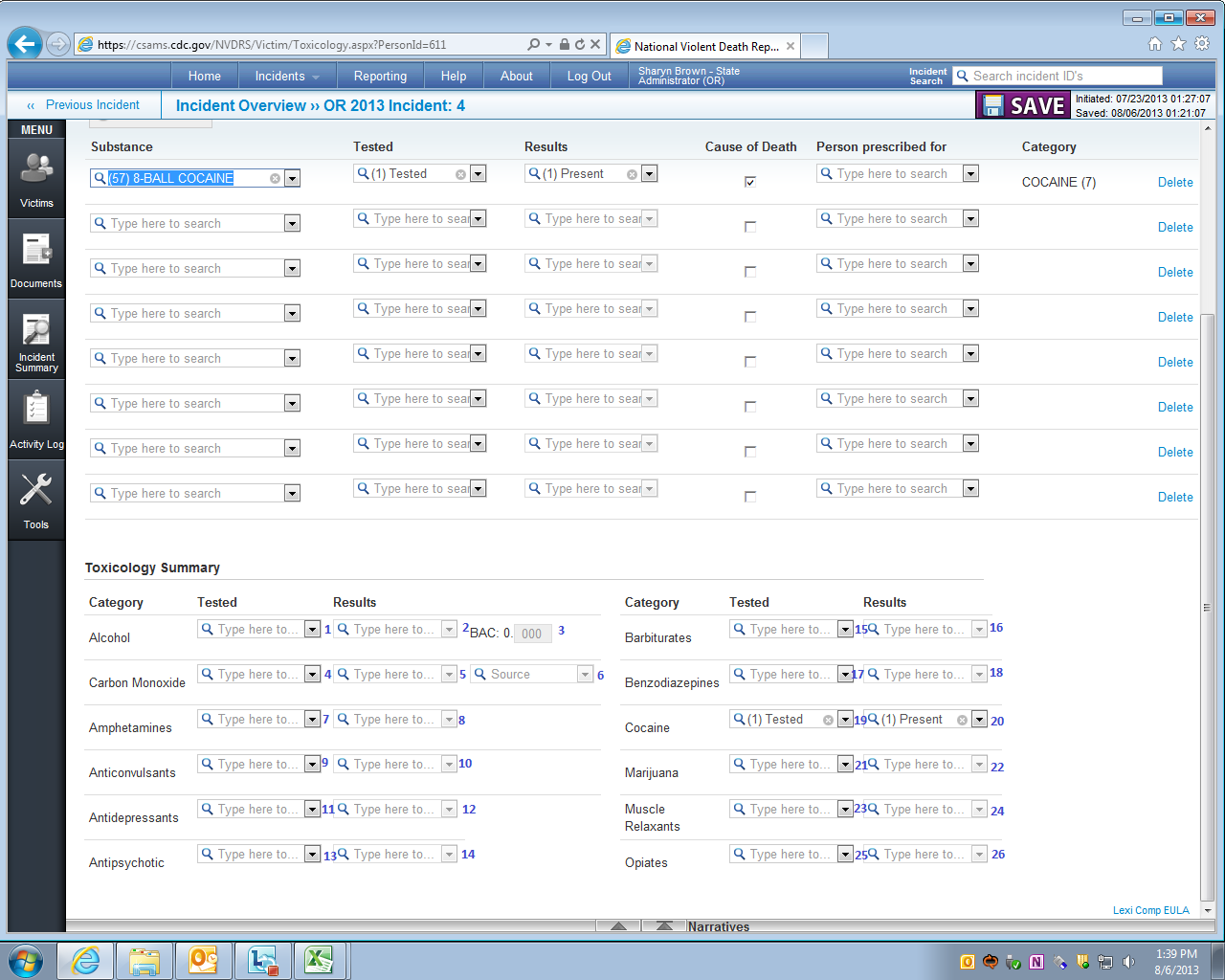 5.0 Document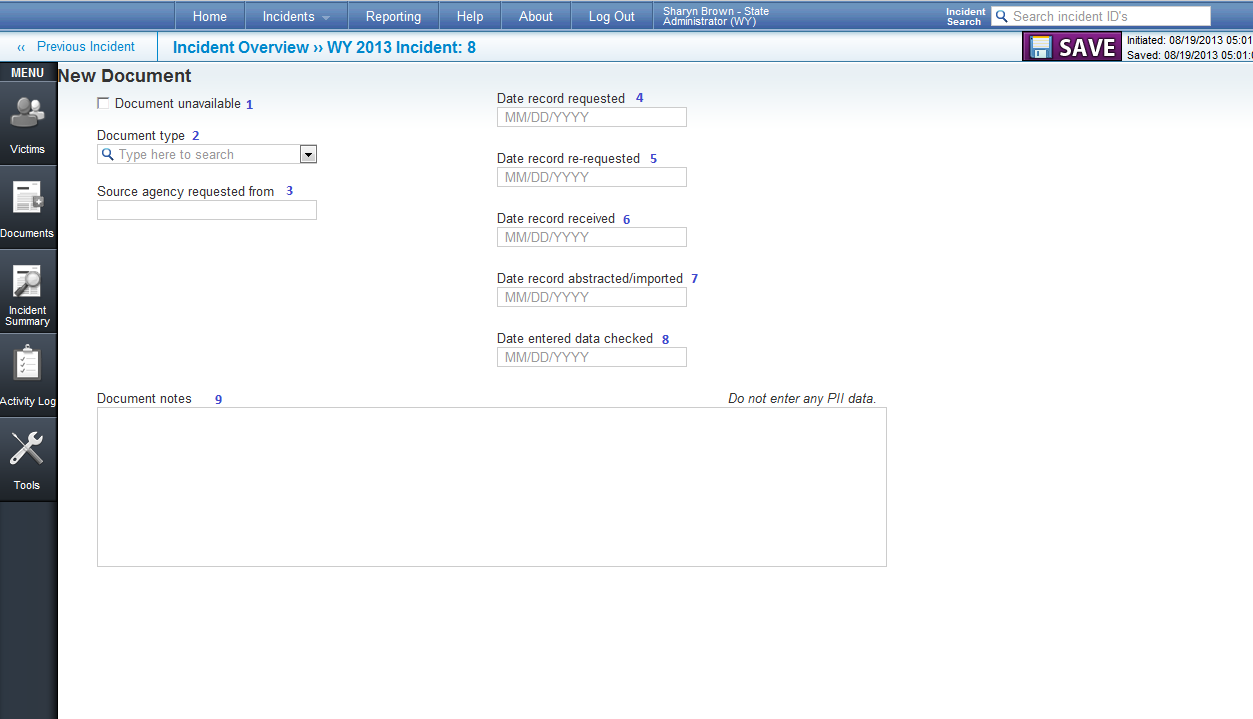 6.0 Incident6.1 Incident Overview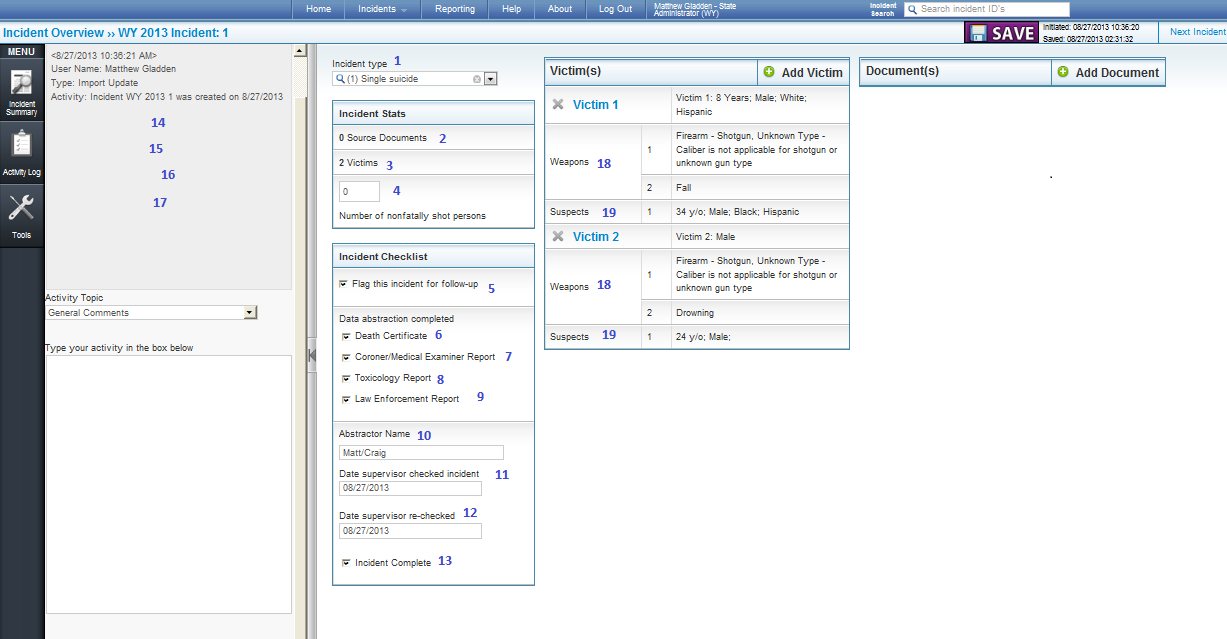 6.2 CME Incident Narratives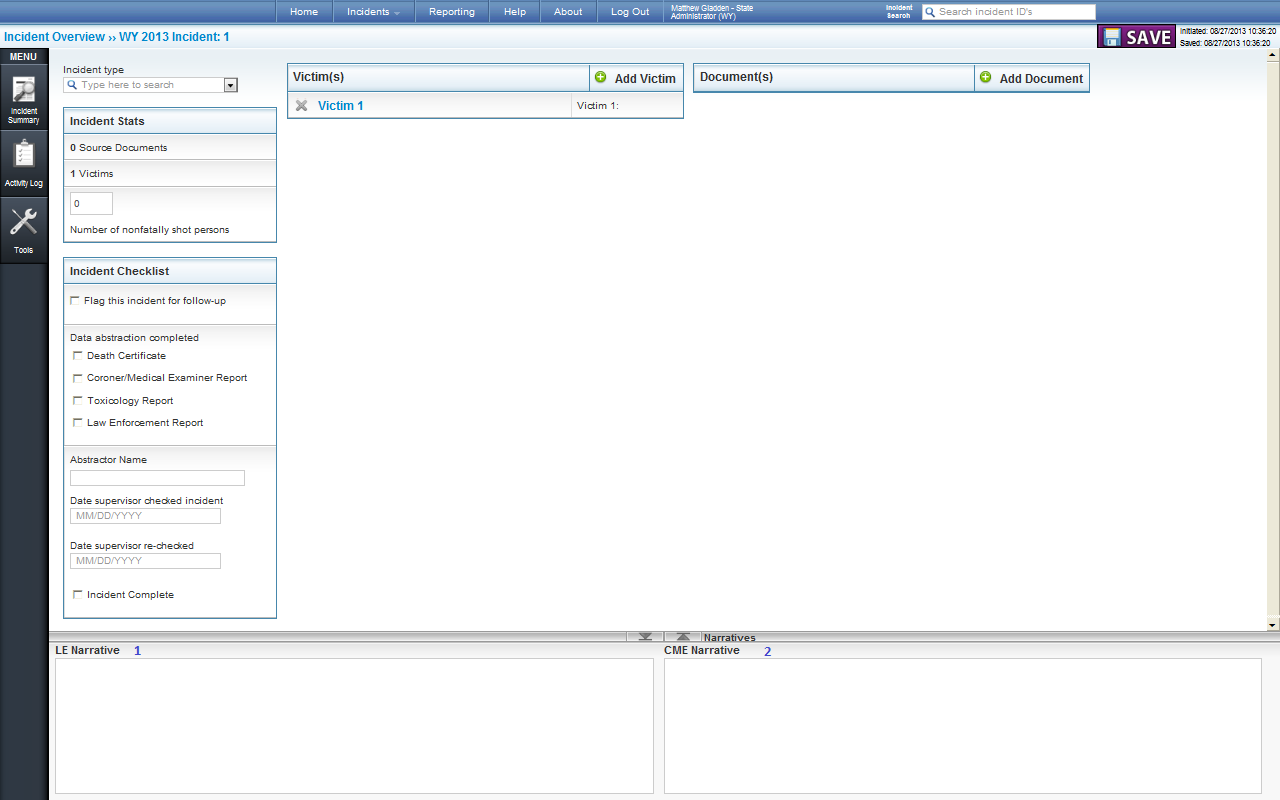 7.0 Unintentional Drug Overdose Questions7.1 Type of Poisoning, Substance Abuse, Response to Drug Overdose, and Other Questions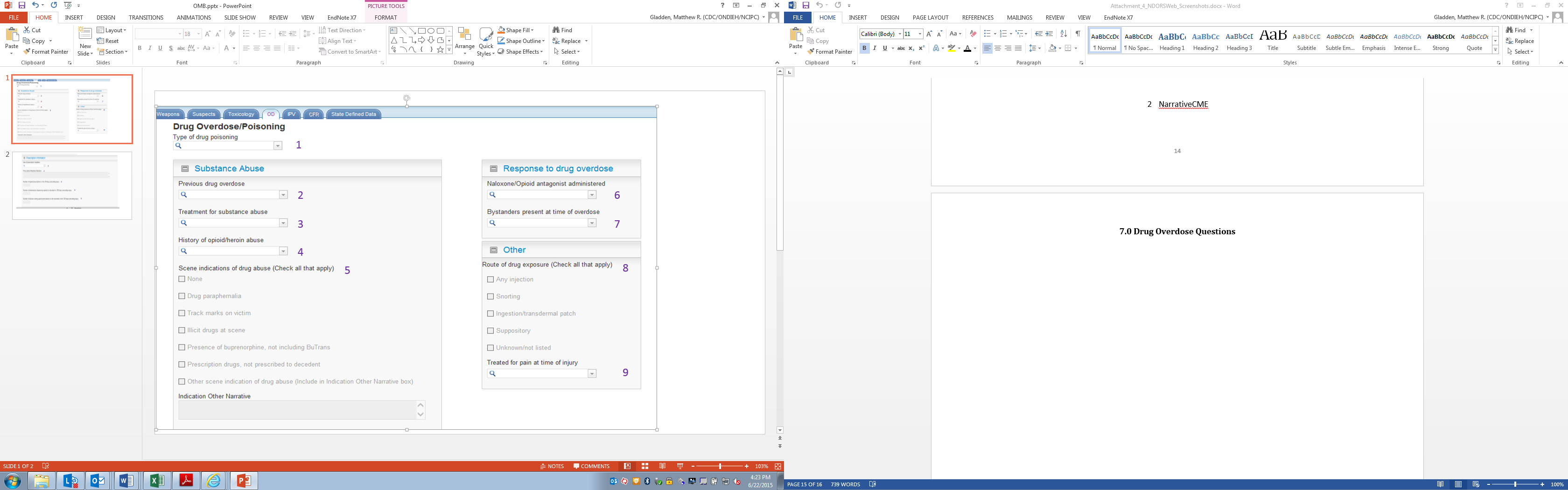 7.2 Type of Poisoning, Substance Abuse, Response to Drug Overdose, and Other Questions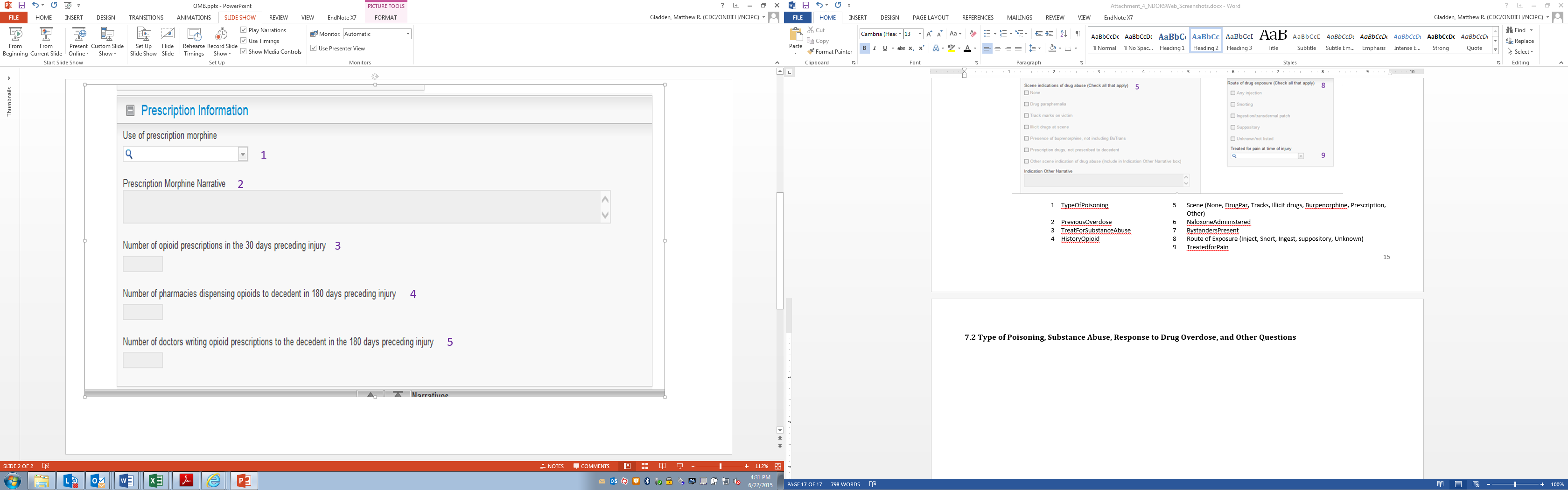 1PersonTypePersonType9AgeUnit17RaceWhite2BirthDayofMonthBirthDayofMonth10HeightFeet18RaceBlackRaceBlack3LastNameFirstInitialLastNameFirstInitialLastNameFirstInitial11HeightInches19RaceAsian4CMENumberLastFourCMENumberLastFourCMENumberLastFour12Weight20RacePacificIslanderRacePacificIslander5DCNumberLastFourDCNumberLastFour13MaritalStatus21RaceAmericanIndian6Sex14Pregnant22RaceOther7TransgenderTransgender15SexualOrientation23RaceUnspecified8Age16Military24Ethnicity1Country10BirthPlaceBirthPlace2ResidenceStateResidenceState11BirthCountryOtherBirthCountryOther3ResidenceCountyResidenceCounty12UsualOccupationUsualOccupation4ResidenceCityResidenceCity13OccupationTextOccupationText5ResidenceZipResidenceZip14OccupationCurrentTextOccupationCurrentTextOccupationCurrentText6ResidenceCensusTractResidenceCensusTractResidenceCensusTract15HomelessHomeless7ResidenceCensusBlockResidenceCensusBlockResidenceCensusBlock16EducationLevelEducationLevel8Industry17EducationYearsEducationYears9IndustryTextIndustryText1DeathMannerAbstractorDeathMannerAbstractorDeathMannerAbstractor9InjuryLocationType17VictimInCustodyVictimInCustody2DeathMannerDCDeathMannerDC10CensusTract18RecentReleaseRecentRelease3DeathMannerCMEDeathMannerCME11CensusBlock19AlcoholUseSuspectedAlcoholUseSuspectedAlcoholUseSuspected4DeathMannerLEDeathMannerLE12InjuryDate20SurvivalTimeSurvivalTime5InjuryStateInjuryState13InjuryTime21SurvivalTimeUnitSurvivalTimeUnit6InjuryCounty14InjuredAtWork7InjuryCityInjuryCity15InjuredAtVictimHomeInjuredAtVictimHome8InjuryZipInjuryZip16EMSPresentEMSPresent1EmergencyDepartmentEmergencyDepartment2HospitalAdmit3ExternalCause1ICD94ExternalCause2ICD95ExternalCause1ICD10ExternalCause1ICD106ExternalCause2ICD10ExternalCause2ICD101UnderlyingCauseCode8DatePronouncedDate2UnderlyingCauseCode4thDigit9DeathDate3UnderlyingCauseCode5thDigit10DeathCause14DeathPlace11DeathCause25DeathPlaceText12DeathCause36AutopsyPerformed13DeathCause47DeathState3.0 Circumstances3.1 Mental, Health, Substance Abuse, and Other Addiction & Relationship and Life Stressors17RelationshipProblemOther13SuicideAttemptHistory22JobProblem29DisasterExposure14SuicideIntentDisclosed23FinancialProblem16CME_DisclosedIntentToWhom24SchoolProblem17SuicideNote25EvictionorLossofHome18SuicideThoughtHistory26RecentSuicideFriendFamily19RecentCriminalLegalProblem27DeathFriendorFamilyOther20LegalProblemOther28TraumaticAnniversary21PhysicalHealthProblem22JobProblem1CrisisRecent2LE_CircumstancesOtherTextLE_CircumstancesOtherText3CME_CircumstancesOtherTextCME_CircumstancesOtherText1No Toxicology AvailableNo Toxicology Available7SubstanceCausedDeath2SpecimensTime SpecimensTime 8DrugObtainedFor3Comments9SubstanceClass4SubstanceName5SubstanceTested6SubstanceResult1   AlcoholTested9AnticonvulsantsTested17BenzodiazepinesTested25OpiateTestedOpiateTested2   AlcoholResult10AnticonvulsantsResult18BenzodiazepinesResult26OpiateResultOpiateResult3   AlcoholLevel11AntiDepressantTested19CocaineTested4  CarbonMonoxideTested12AntiDepressantResult20Cocaine test result5  CarbonMonoxideResult13AntipsychoticTested21MarijuanaTested6  CarbonMonoxideSource14AntipsychoticResult22MarijuanaResult7  AmphetamineTested15BarbituratesTested23MuscleRelaxantTested8  AmphetamineResult16BarbituratesResult24MuscleRelaxantResult1DocumentUnavailable5Date record re-requested2DocumentType6Date record received3AgencySource7AbstractedDate4Date record requested8Date entered data checked9DocumentNotes1   IncidentType8CompleteToxicology15LastUpdateDate2   NumberOfDocuments9CompleteLE16DateDeleted3   NumberofVictims10AbstractorName17DateMerged4  NumberNonfatallyShot11SupervisorCheckedDate18NumberOfWeapons5  FollowUp12SupervisorRecheckedDate19NumberOfSuspects6  CompleteDC13CompleteIncident7  CompleteCME14CreateDate2NarrativeCME1TypeOfPoisoning5Scene (None, DrugPar, Tracks, Illicit drugs, Burpenorphine, Prescription,Other)2PreviousOverdose6NaloxoneAdministered3TreatForSubstanceAbuse7BystandersPresent4HistoryOpioid8Route of Exposure (Inject, Snort, Ingest, suppository, Unknown)9TreatedforPain1PrescriptionMorphine4NumPharmaciesPast30Days2MorphineNarrative5NumDoctorsPrescribing30Days3NumScripsPast30Days